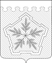 П О С Т А Н О В Л Е Н И ЕАДМИНИСТРАЦИИ ОЛЬГИНСКОГО СЕЛЬСКОГО ПОСЕЛЕНИЯАБИНСКОГО РАЙОНАот 01.02.2018г.                                                                                                                        №21 хутор ОльгинскийО наделении МУП «Ольгинское ЖКХ», осуществляющее холодное водоснабжение статусом гарантирующей организацииВ соответствии с пунктом 4 части 1 статьи 16 Федерального закона от 6 октября 2003г. № 131-ФЗ «Об общих принципах организации местного самоуправления в Российской Федерации», подпунктом 2 пункта 1 статьи 6, статьей 12 Федерального закона от 7 декабря 2011г. № 416-ФЗ «О водоснабжении и водоотведении», с целью организации надежного и бесперебойного водоснабжения на территории Ольгинского сельского поселения Абинского района, администрация Ольгинского сельского поселения Абинского района п о с т а н о в л я е т:Наделить статусом гарантирующей организации для систем холодного водоснабжения на территории Ольгинского сельского поселения Абинского района Муниципальное унитарное предприятие «Ольгинское жилищно–коммунальное хозяйство».Установить зоны деятельности гарантирующей организации для системы холодного водоснабжения в границах комплекса технологически связанных между собой инженерных сооружений, предназначенных для подъема, водоподготовки и транспортировки питьевой воды, к которым присоединены объекты капитального строительства абонентов Ольгинского сельского поселения Абинского района.3. Контроль за исполнением настоящего постановления возложить на заместителя главы Ольгинского сельского поселения Абинского района Середа А.В.4. Обнародовать настоящее постановление и разместить на официальном сайте органов местного самоуправления Ольгинского сельского поселения Абинского района в сети «Интернет».5. Постановление вступает в силу со дня его обнародования.Глава Ольгинского сельского поселенияАбинского района				подпись                  В.Д. Харченко 